Как стать родителем читающего ребёнка?Подавайте ребенку пример, читая книги, газеты, журналы. Показывайте свою заинтересованность.Не давите на ребёнка. Читайте книги снова и снова. Читайте медленно и громко.Окружайте ребенка книгами.Выбирайте книги для чтения, которые интересны ребенку, а не Вам.Читайте с ребенком каждый день.Читайте с ребёнком не менее 10-15 минут в день.Хвалите ребёнка за чтение.До или во время чтения выясните значение незнакомых слов.Попросите ребёнка рассказать о главном герое, событии.Спросите, чему учит эта книга.Попросите нарисовать картинку к самому интересному отрывку из книги или выучите его наизусть.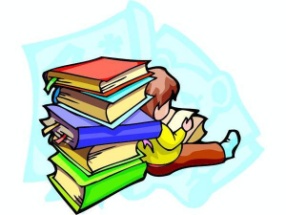 Как стать родителем читающего ребёнка?Подавайте ребенку пример, читая книги, газеты, журналы. Показывайте свою заинтересованность.Не давите на ребёнка. Читайте книги снова и снова. Читайте медленно и громко.Окружайте ребенка книгами.Выбирайте книги для чтения, которые интересны ребенку, а не Вам.Читайте с ребенком каждый день.Читайте с ребёнком не менее 10-15 минут в день.Хвалите ребёнка за чтение.До или во время чтения выясните значение незнакомых слов.Попросите ребёнка рассказать о главном герое, событии.Спросите, чему учит эта книга.Попросите нарисовать картинку к самому интересному отрывку из книги или выучите его наизусть.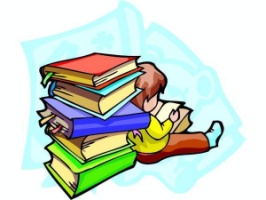 